Las Trampas Branch 116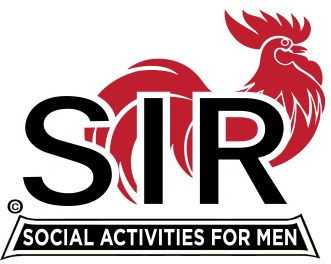 BEC Meeting AgendaOctober 21, 2019, 9:30 AMThe Mission of SIR is to enhance the lives of our members through fun activities, events, and luncheons – while making friends for life.09:15		Coffee Available 09:30 		Call to order; Secretary confirm a quorum09:31		Secretary – Fred Schafer – Approval of September 16 minutes09:33		Treasurer – Jim Nickels – Report, Missed Luncheon Receipts09:37 		Standing ReportsAttendance – Jim Flessner – Attendance, Guests and VisitorsMembership – Phil Goff – New Members to be inducted, Department Head Reports: Activity Coord - Fred Wachowicz09:47		Big SIR Report – Jerry Hicks		1.  Good discussion of ideas at the last meeting.  BEC is governing Board and Planning		2.  Officer training for Big Sirs, Little Sirs, Secretaries, Treasurers, Membership             		     Chairmen, and Nominating Committee Chairmen on Friday, November 1st from 		     10:00 A.M. to 2:00 P.M. The training will be held in the smaller Donner conference room at 	     the Rossmoor Event Center, 1001 Stanley Dollar Dr., Walnut Creek, CA 94595		3.  Branch Operating Manual.09:50		Little SIR Report – Michael Barrington1.  Speaker:  Nan Su 10:02		Old BusinessDiscuss attendance requirement – 5 of 10 and 3 in a row follow upA Guest may attend for 3 times.  Insurance requirementSeptember discussion on how we are unique and how to integrate this into our image or branding?  I heard golf, dynamic branch, seating at tables, committee structure, website/newsletter10:07		New Business:Is there a way to cut down on the unexcused absences?  How do we get more unexcused to pay?10:15		Other Discussion		1.  Review the Vision Statement: “To become the BEST ACTIVE MEN’S 				ORGANIZATION in Northern and Central California.”10:20 		Adjourn; Next BEC Meeting, November 18, 2019 